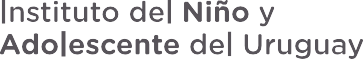 COMPRA DIRECTA N°DIRECCIÓN DEPARTAMENTAL DE RÍO NEGRO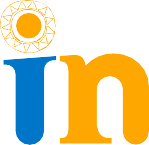 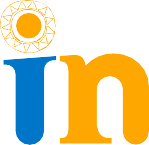 _____________________Calle Zorrilla de San Martín 1320Teléfono: 45628114
Correo electrónico: comprasrionegro@inau.gub.uy1029/2022                                                                                                                                                            Hora: 12:00A efectos de realizar un relevamiento de precios testigo de mercado, se le invita a cotizar por:                                                                             Ciudad de Fray Bentos:Ciudad de Young:REQUISITOSEl período de contratación será a partir de la notificación hasta el monto de la Compra Directa   y/o hasta que se adjudique y quede operativo nuevo procedimiento Concurso de precios.Al efecto de cotizar, el oferente deberá tener RUPE ACTIVO.En caso de adjuntar documentos a la oferta se debe indicar Nro. de Compra Directa y  RUT de la empresa.La empresa oferente deberá residir en la ciudad de Fray Bentos y/o Young.Todos los oferentes deberán constituir domicilio electrónico en su oferta, siendo este el medio por el cual Inau realizará todas las  comunicaciones.COTIZACIÓNCotizar presentando oferta en sobre cerrado a Dirección Dptal de Río Negro, calle Zorrilla 1320.Se deberá cotizar en moneda nacional con impuestos incluidos.Cotizar a pago a Crédito a 30 días.El Instituto sólo pagará por los artículos entregados previa demanda efectiva de los mismos y exhibición de factura (conformada por funcionario competente).Se admite cotización parcial (por Fray Bentos o por Young). Completar Anexo I, cotizaciónCompletar el Anexo II, planilla para oferta.CONSULTAS O ACLARACIONESPor consultas comunicarse  al correo electrónico:  comprasrionegro@inau.gub.uyNOTIFICACIONES, COMUNICACIONESEl INAU realizará todas las comunicaciones y notificaciones relacionadas al vínculo entre oferente / adjudicatario y el Organismo a través del correo electrónico registrado en el Registro Único de Proveedores del Estado (RUPE). Es exclusiva carga del proveedor incluir tal correo electrónico en dicho Registro y mantenerlo actualizado.
La comunicación o notificación se entenderá realizada cuando el acto a comunicar o notificar se encuentre disponible en dicho correo electrónico.ACEPTACIÓN DE LAS CONDICIONESPor el solo hecho de presentarse al llamado, se entenderá que el oferente conoce y acepta sin reservas los términos y condiciones de la presente invitación y demás aplicables a la contratación, y que no se encuentra comprendido en ninguna disposición que expresamente le impida contratar con el Estado conforme al artículo 46 del TOCAF y demás normas concordantes y complementarias.INCUMPLIMIENTOS, SANCIONESLa mora será automática. Ante cualquier incumplimiento, se aplicará el Artículo 64 del TOCAF.Anexo ICOTIZACIÓN   OFERTA CD: Nº   /2022   ADQUISICIÓN DE  PARA LOS CENTROS DE RÍO NEGRO.   RUT:…………………………   RAZÓN SOCIAL:………………………………….   NOMBRE COMERCIAL:………………………………   MAIL DE CONTACTO:………………………………..COTIZO POR (indicar con una cruz):Fray Bentos:…….SI                     ……..NOPor Young:……..SI                  ………NOPRECIO FIRME:   SI……                              NO…..(indicar forma de ajuste)…………………………………………………...                                                                                  …………………………………………………...                                                                                  …………………………………………………...FIRMA POR LA EMPRESA: …………………………….ACLARACIÓN: …………………………….ANEXO IIPARA LA CIUDAD DE FRAY BENTOS:   PARA LA CIUDAD DE YOUNG:ITEMHASTACONCEPTO1234567812241036512719TÚNICA DE NIÑATÚNICA DE VARÓNTUNIQUINMOÑAUNIFORME PANTALON LICEO Nº2, Nº3 , UTU FRAY BENTOSUNIFORME Chomba LICEO Nº2, Nº3 , UTU FRAY BENTOSCHOMBA BLANCA LISAVAQUEROITEMHASTACONCEPTO1234567891065311222233TÚNICA NIÑATÚNICA VARÓNTUNIQUINMOÑAPANTALON DEPORTIVO LICEAL LICEO Nº1PANTALON DEPORTIVO LICEAL LICEO Nº2REMERA CON LOGO LICEO Nº1REMERA CON LOGO LICEO Nº2REMERA CON LOGO DE UTUVAQUEROITEMPRODUCTOPRECIOOBSERVACIONES1TÚNICA DE NIÑA TALLE  82TÚNICA DE NIÑA TALLE 103TÚNICA DE NIÑA TALLE 124TÚNICA DE NIÑA TALLE 145TÚNICA DE NIÑA TALLE 166TÚNICA DE VARÓN TALLE 67TÚNICA DE VARÓN TALLE 88TÚNICA DE VARÓN TALLE 109TÚNICA DE VARÓN TALLE 1210TÚNICA DE VARÓN TALLE 1411TÚNICA DE VARÓN TALLE 1612TUNIQUIN TALLE 413TUNIQUIN TALLE 614PANTALÓN DEP. LICEAL(Nº2, Nº3 Y UTU) 15CHOMBA BLANCA LISA (TALLE  S, M)16CHOMBA BLANCA C/LOGO LICEAL (Nº2, Nº3 Y UTU) (TALLE 14,16 ,S, M)17CORBATA18VAQUERO ITEMPRODUCTOPRECIOOBSERVACIONES1TÚNICA DE NIÑA TALLE  82TÚNICA DE NIÑA TALLE 103TÚNICA DE VARÓN TALLE 64TÚNICA DE VARÓN TALLE 105TÚNICA DE VARÓN TALLE 126TÚNICA DE VARÓN TALLE 147TUNIQUIN TALLE 68VAQUERO9REMERA CON LOGO UTU10PANTALON DEPORTIVO LICEAL LICEO Nº111PANTALON DEPORTIVO LICEAL LICEO Nº212REMERA CON LOGO LICEO Nº113REMERA CON LOGO LICEO Nº2 